CONTRACT BETWEEN THE BOARD OF SCHOOL TRUSTEES OF THE MT. VERNON COMMUNITY SCHOOL CORPORATION AND MT. VERNON CLASSROOM TEACHERS' ASSOCIATION 2020-2021 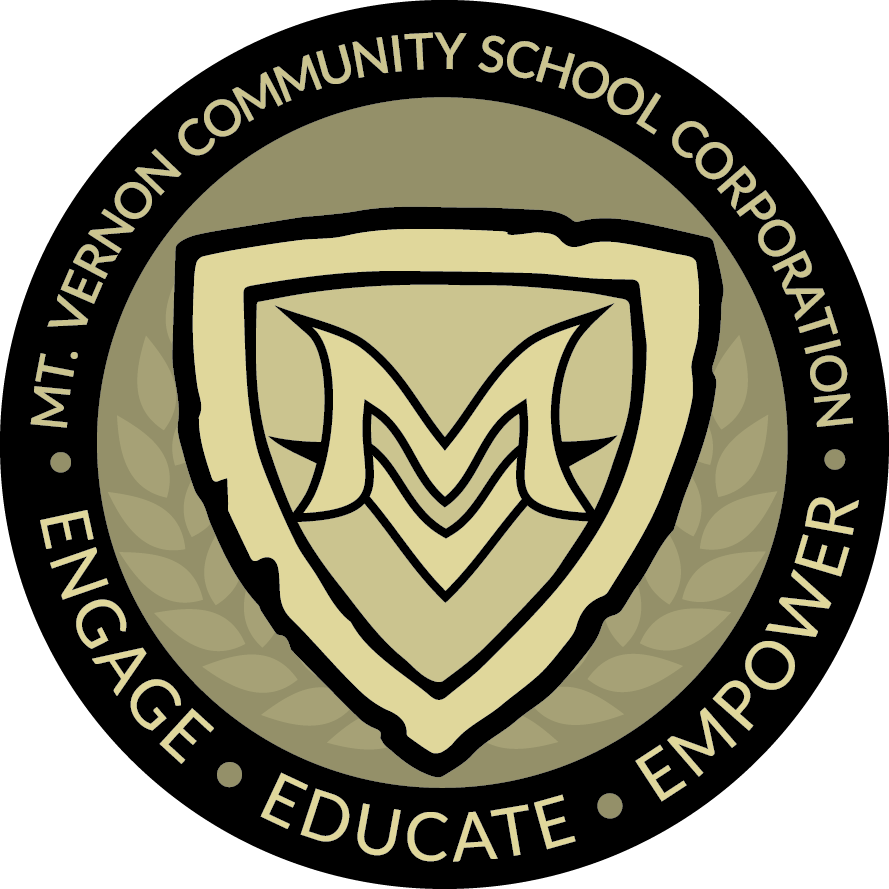 THIS CONTRACT WAS ENTERED INTO THIS 2nd DAY OF NOVEMBER, 2020 BY AND BETWEEN THE BOARD OF SCHOOL TRUSTEES OF THE MT. VERNON COMMUNITY SCHOOL CORPORATION, HEREINAFTER CALLED THE "SCHOOL EMPLOYER" AND THE MT. VERNON CLASSROOM TEACHERS' ASSOCIATION, HEREINAFTER CALLED THE "ASSOCIATION." TABLE OF CONTENTS ARTICLE 	SUBJECT Recognition……………………………………………………………… 	3 Definitions………………………………………………………………… 	3 Salary and Wages…………………………………………………….. 	4  	 	Salary Range……………………………………………………………. 	6Insurance…………………………………………………………………. 	8 Leaves……………………………………………………………………… 	10Sick Leave Bank………………………………………………………… 	14Severance and Annuity Provision……………………………… 	16 Grievance Procedure……………………………………………….. 	21Dues and Insurance Deductions…………………………………. 	24 Terms and General Provisions…………………………………… 	24 Appendix A         Extra/Co-Curricular Schedule…………………………………..	26Appendix B 	Grievance Forms………………………………………………………. 	35  ARTICLE IRECOGNITION The School Employer recognizes the Mt. Vernon Classroom Teachers' Association as the exclusive representative of certificated school employees in the following bargaining unit: All certificated employees, as defined in Indiana Code 20-29, and all employees hired to teach with an Occupational Specialist's License, in the Mt. Vernon Community School Corporation, except for: Superintendent; Assistant Superintendent;   Director of Secondary Education Director of Elementary Education Director of Special Education Assistant Director of Special Education Director of  TechnologyChief Financial OfficerDirector of OperationsPrincipal Assistant Principal  Athletic Director Teachers on a temporary contract of less than 120 consecutive days ARTICLE II DEFINITIONS As used in this contract: School employer means the Board of School Trustees of the Mt. Vernon Community School Corporation and any person(s) authorized to act for said body in dealing with its employees. School corporation means the Mt. Vernon Community School Corporation (MVCSC) of the County of Hancock of the State of Indiana. Certificated school employee(s) and teacher(s) means the certificated personnel employed by the school employer in the bargaining unit as defined in Article I of this contract. School employee organization means the organization (MVCTA) which has said certificated school employees as members and one of whose primary purposes is representing said certificated school employees in dealing with the school employer and includes any person or persons authorized to act on behalf of such organization. Association means the school employee organization (CTA) which has been certified or recognized as the exclusive representative of said certificated school employees, or persons duly authorized to act on behalf of such representative. During the school term, “Day” means school employer assigned duty day of the teacher which occurs during the terms of a regular teacher's contract.  At all other times, "day" shall mean Monday through Friday and shall exclude Saturday and Sunday. "Part-time teacher' means any certified employee as defined in Article I who signs a regular contract for less than a full school day or school year.   The masculine gender shall include the feminine wherever required by the context in which a specific provision of this contract is applied.  ARTICLE III SALARY AND WAGES 3.1 	The basic salaries of employees covered by this Contract are set forth in Section 3.6, incorporated in this Contract. In addition to the amounts shown on the Salary Schedule, the school employer shall also pay the teacher's contribution to INPRS, amounting to three (3) percent (3%) of each teacher's salary. 3.2 	The extra-curricular pay schedule is set forth in Appendix A. The stipend includes pay for services rendered before school starts, during vacation periods, and after school closes according to the assignment of the school employer. 3.3 	Teachers who teach summer school courses, including non-credit driver education, shall be compensated for the duration of this Contract at the hourly rate of $37.00 per hour. 	 3.4 	Teachers who perform non-teaching services (for example, managing the print shop, approved extra hours to install, maintain, and repair technical equipment, and other similar services) outside the school day shall be compensated for the duration of this Contract at the hourly rate of $35.50 per hour. 3.5 	Extra days are a subject of discussion.  Therefore, any mention of extra days is included in this agreement for informational purposes only. 3.6         The salary range was $38,968-$80,788 before any increases negotiated under this agreement.  The                new salary range for 2020-2021 will be $40,010-$81,830 under this agreement.  3.7	The Superintendent has the authority to hire staff one (1) salary level above or below the level commensurate with the teacher’s education and experience.3.8	Employees covered by this contract will be compensated for attendance at special education annual case conferences and annual case reviews for Section 504 students which are held outside the teacher day. Teachers will be compensated at the rate of 35.50 per hour. In the event less than one hour is spent, compensation will be for each fifteen minute increment or portion thereof. 3.9	Eligibility Requirement for Salary Increase: Any teacher having an evaluation result of "Improvement Necessary" or "Ineffective" shall not be eligible to receive any salary increase.  To be eligible, a teacher must have worked at least 120 contracted days at MVCSC during the previous school year and did not receive a rating of improvement necessary or ineffective on their summative teacher evaluation.3.10	 2020-2021 Salary Increase Amount: The salary increase for 2020-2021 shall be 2.08% to the base salary schedule/scale and one step on the base salary schedule/scale.. 3.11	Factors for Salary Increase: Any base salary increase awarded to a teacher will be based on receipt of an effective or highly effective evaluation (50% of total available increase) and content-area master’s degree (50% of total available increase).  A teacher may move over a column on the scale or down a column on the scale in a given year, but may not move both over and down in any given year. 3.12       Teacher retention catch-up stipend: Up to, but not exceeding $65,000, will be used to add an additional step on the salary schedule/scale for some teachers who are behind on their years of teaching experience in a public school (in and out of state) combined with their military years of service. Since this amount will not allow us to move all teachers who are behind this year, we will prioritize those teachers who are closest to full retirement eligibility. We will move as many teachers as possible based on this criteria until we reach the $65,000 cap without going over.3.13	Any teacher employed on less than a full time basis (1 FTE) shall receive compensation for the two factors of the compensation model on a prorated basis, in proportion to the percentage of one full time equivalent(1 FTE) for which the teacher is employed. 3.14 Base Salary ARTICLE IV INSURANCE 4.1 	Health and Hospitalization Insurance 1. 	The Board will contribute the following amounts toward the following health insurance plans for teachers.  In addition, the Board will match employee contributions on a dollar for dollar basis in a health savings account for Plans 2 and 3 according to the following schedule.  The Board’s matching contributions to employee HSA accounts will be made through biweekly payroll deductions. Should both husband and wife, who are employed in a certified position, be entitled to participate in this insurance plan, such persons may elect to: enroll in two (2) separate single plans; enroll in one (1) family plan; or combine their entitlements under this section for separate, single plans toward the payment of one (1) family plan. Up to the amount specified above will be paid to such insurance company or companies as is determined and solely selected by the school employer with said teacher paying not less than one dollar ($1.00) annually. Part-time employees will receive this benefit in the same ratio as their percentage of full-time employment. Vision Insurance The school employer shall make available vision insurance for each employee covered by this contract and enrolled in the corporation's group vision insurance program. The vendor for such insurance shall be selected by the MVCSC. Furthermore, the school employer shall pay all but $1.00 of the premium for such insurance. Part-time employees will receive this benefit in the same ratio as their percentage of full-time employment. Dental Insurance The school employer shall make available dental insurance for each employee covered by this contract and enrolled in the corporation's group dental insurance program. The vendor for such insurance shall be selected by the MVCSC. Furthermore, the school employer shall pay all but $1.00 of the premium for such insurance. Part-time employees will receive this benefit in the same ratio as their percentage of full-time employment. 4.4	Life Insurance The school employer shall make available term-life insurance in the amount of $50,000 coverage (double for accidental death) per employee covered by this contract and enrolled in the corporation's group life insurance program. The insurance company shall be selected by the MVCSC. Furthermore, the school employer shall pay all but $1.00 of the cost of the premium for this insurance. 4.5	Long Term Disability Insurance The school employer shall make available a long-term disability insurance plan for each employee covered by this contract. Said disability insurance plan shall provide for a minimum benefit equal to two thirds (2/3) of the teacher's salary. The vendor for such insurance shall be selected by the MVCSC. Furthermore, the school employer shall pay all but $1.00 of the cost of the annual premium for the insurance. 4.6	Section 125 The corporation agrees to provide a Section 125 fringe benefit (cafeteria) plan. The corporation further agrees to pay up to $2 per month per employee for the cost of this program. The balance, if any, will be paid by the individual participants. Retired teachers may participate in the program to the extent permitted by the carrier and applicable law. The carrier shall be selected by the MVCSC. 4.7	Insurance during a Board Approved Leave of Absence If a teacher is on a Board approved medical leave of absence, the school employer shall continue to provide the insurance benefits that were in place at the time the leave was approved.  Unless otherwise required by law, the teacher shall be responsible for the paying the full cost of insurance premiums while on a Board approved medical leave of absence. 4.8	Employee Assistance Program (EAP) The school employer shall make available an Employee Assistance Plan (EAP) for each employee covered by this contract. The EAP is a counseling or referral service designed to assist employees and their families in overcoming personal problems. The vendor for such service shall be selected by MVCSC.4.9	Part-time teachers shall receive insurance benefits as outlined in Article IV and salary and leave benefits in direct proportion to the hours worked. ARTICLE V LEAVES 5.1 	Sick Leave Days Personal Illness:  Each full-time employee covered by this contract shall be entitled to be  absent from work with pay, for a total of eleven (11) days because of personal illness or quarantine or  medical and dental appointments during the first year of employment.  Any employee may use their accumulated sick days, if any absence exceeds 5 consecutive days, FMLA documentation must be provided to the employee by the employer.  Eleven (11) sick days shall be given at the beginning of each school year, exclusive of previous accumulated leave. A teacher employed under a regular or qualifying temporary contract for only a portion of the school day and/or year shall be entitled to a proportionate number of sick leave days. Unused sick leave days left at the end of the school year shall accumulate to a maximum of 195 days. Family Illness:  Sick leave days may be used for the illness of parents, spouse, children, or members of the teacher's household and sick leave days run concurrently with FMLA according to doctor’s recommendation.In the event any teacher shall have accumulated one or more days of sick leave in another school corporation of this state and shall thereupon become employed in this school corporation, there shall be added for the second year and each year thereafter of such employment up to three (3) days of sick leave until the number of accumulated days to which said teacher was entitled in the last place of employment shall have been exhausted. 5.2 	Summer School Sick Leave A teacher in summer school shall be granted one (1) non-accumulative leave day for use in case of personal business or personal illness during the summer school period. For purposes of definition, the day is a scheduled workday regardless of the number of hours per day that the teacher is assigned. A teacher may then use his accumulated sick leave from the regular school year if so needed. In this case, four (4) hours or less of instructional time equals one-half (1/2) day and more than four (4) hours of instructional time equals one day. 5.3 	Personal Business Days Each full-time employee covered by this contract shall be entitled to four (4) days of absence per school year without loss of pay for the transaction of personal business and/or the conduct of personal or civic affairs. A teacher employed under regular contract, or a qualifying temporary contract, for only a portion of the school day and/or year shall be entitled to a proportionate number of days of personal leave. If, in any school year, the teacher is absent for reasons covered in this provision for fewer than four (4) days, the remaining days shall be transferred to the teacher's accumulated sick leave. 5.4 	Bereavement Days In case of death in the immediate family of an employee covered by this contract, the employee is entitled to be absent up to (5) school days without loss of compensation for the purpose of attending the last burial rites and for grieving the loss of spouse, parents, step parents, father-in-law, mother-in-law, child, stepchild, brother, sister, daughter-inlaw, son-in-law, brother-in-law, sister-in-law, grandparent, grandchild, and any other relative who at the time of death was living as a member of the employee's household. The employee must take the bereavement leave within thirty (30) calendar days of the death of the immediate family member. Any unused days after that date will no longer be available for his use.  If the death occurs during the time period from the first day of summer break through the date one week from the first teacher day of the school year, this section does not apply unless the person is employed by the school corporation to teach summer school. In the case of summer school, a day of leave is a scheduled workday regardless of the number of hours per day that an employee is assigned. If the death occurs within one (1) week of the beginning of school, the employee may use any or all of these days within thirty (30) days of the death. In case of the death of an uncle, aunt, cousin, niece, or nephew not living in the employee's household, the teacher is entitled to be absent one (1) day without loss of compensation. The procedures governing the use of this day are the same as those outlined in Section 5.4 (a). 5.5 	Jury and Witness Duty A teacher called for grand jury, petit jury, or a subpoena response which serves the public interest or is in a job-related situation, shall, during the required period of absence from assigned duty by the school employer, be paid full regular salary provided the total amount per diem allowance earned by such teacher, if any, for such service is remitted to the school employer. 5.6 	Temporary Disability Leave Upon application and approval by the school employer, a temporary disability leave of absence shall be granted to teachers of this school corporation on the following basis: Application of Provisions This provision shall apply to leave in all cases where a teacher is unable to teach because of a disability substantial in nature or duration, including major surgery, illness, injury, or mental duress. In case of a temporary disability caused by pregnancy, said teacher is entitled to leave of absence during her temporary disability. Said teacher may elect to utilize up to twenty (20) days of accumulated sick leave prior to the delivery and forty (40) days of accumulated sick leave after the delivery under the provisions of this contract. Days not used prior to the delivery may be added to the sixty (60) days after the delivery. However, the teacher is not entitled to take accumulated sick days when the teacher's physician certifies that the teacher is capable of performing the teacher's regular teaching duties.  Notification:  After determination that such leave is imminent, the teacher shall give timely notice to the Office of the Superintendent, in writing, of the anticipated date he wishes to commence said leave of absence and anticipated date of return. The request must be accompanied by a physician's statement indicating the need for the leave. General Provisions Covering Temporary Disability Leave Are As Follows: If said teacher desires to continue his duty assignment prior to the commencement of said leave, such notice must include a written statement from his physician attesting to the teacher's ability to continue performing the full schedule of the duties and responsibilities of his position and assignments. Said teacher will be permitted to continue on full active duty until such date, provided he does perform the full duties and responsibilities of his position and assignments and provides from time to time upon request of the school employer, additional certification from his physician of his full ability to continue performing the full schedule of the duties and responsibilities of his position and assignments.  Said teacher may elect to utilize accumulated sick leave during this period of temporary physical disability provided a physician's statement and certification of physical disability is submitted to the Office of the Superintendent for any said temporary disability absence of more than the ten (10) consecutive days. While on said leave, sick leave days will be paid for the number of assigned duty days the teacher is absent for which a physician certifies said teacher to be physically disabled, limited to the extent of the number of sick leave days accumulated by the teacher at the time said leave commences. Additional statements of certification by a physician of the temporary physical disability of said teacher may be required by the school employer, except for temporary disability caused by pregnancy, for said disability which exceeds a duration of thirty (30) consecutive days. In all cases the school employer reserves the right to require a second examination by a school employer-appointed physician(s) to determine a teacher's fitness. Except for a temporary disability caused by pregnancy as is provided in Paragraph 5.6(a) 2. herein, no leave shall be granted for a period exceeding one (1) year. A teacher on board approved medical leave may apply for up to one additional year of medical leave provided a physician's statement and certification of physical disability are submitted to the Office of the Superintendent along with the teacher's written request for an additional year of medical leave. The leave request must be submitted by June 1, and must meet the approval of the superintendent and school employer. If allowed by the insurance carrier, a teacher on an approved leave of absence may continue to participate in the group insurance programs at his or her own expense unless otherwise required by law, and the corporation will maintain the teacher's benefits as they were on the date the leave was approved. 5.7 	Return from Leave Upon return from any leave exceeding (60) days, an employee may be assigned by the school employer to any available position to which he or she is qualified and certified. The teacher may return to full-time employment during the period for which said leave was granted provided said teacher (1) notifies the Office of the Superintendent, in writing, at least sixty (60) days prior to the date he wishes to return but no later than May 15th for the next contract year, (2) furnishes a written statement from his physician attesting to his ability to resume the full performance of the duties and responsibilities to which he may be assigned, and (3) there is a classroom teacher position open on the staff for which he is qualified. In the event the teacher gives notice as to his intentions to return and furnishes a physician's statement as provided herein and no position is open, the teacher will be offered a position for which he is qualified no later than the beginning of the next school year. If the teacher fails (1) to notify the Office of the Superintendent at least sixty (60) days prior to the expiration of such leave that he intends to return to employment but no later than May 15th for the next contract year, or (2) provides notice and fails to return to employment the first assigned duty day of the next ensuing school year from the date of termination of the leave or (3) fails to accept an offered position for which he is qualified, he shall be deemed to have resigned and the obligation of the school employer to provide a position to him will cease. If a leave extends beyond May 1 of any year, the granting of said leave by the school employer shall not prevent the school employer from serving notice to said teacher on or before May 1 that said teacher's contract shall not be renewed, nor shall the granting of said leave prevent the school employer from invoking, initiating, and utilizing the procedures established by law for the cancellation of any contract with a teacher. 5.8 	Parental Leave A teacher who adopts a child or whose spouse gives birth to a child during the term of this contract  is entitled to an unpaid leave of absence any time between ten (10) days before the adoption/birth and up to ninety (90) days after the adoption/birth. Said teacher may elect to utilize up to sixty (60) days of accumulated sick leave days under the provisions of this contract. ARTICLE VI SICK LEAVE BANK 6.1 	The primary purpose of the Bank is to provide members income protection in the event the member's illness or injury exhausts his accumulated sick leave before his income protection insurance begins. Once the employee is eligible for the long term insurance benefit, he can no longer use sick days from the Sick Leave Bank while on long term disability. 6.2 	A certificated school employee who is absent from assigned duty due to sickness and who has utilized all of his sick leave, and all other paid leave benefits of whatever nature, may petition a committee, as established herein, for leave days from the sick leave bank. 6.3 	Said certificated employee must have chosen to participate in the program by contributing one (1) sick leave day to the bank. The membership enrollment period each year shall be from the first contract day of the school year until September 15. Donated sick leave days shall be used to maintain the Bank and are non-refundable. 6.4 	Said certificated employee shall have utilized and exhausted all paid leave benefits of whatever nature, including his own accumulated sick leave, and he shall have been absent for at least three (3) consecutive duty days after exhaustion of said paid leave benefits before his petition for leave days from the bank shall be considered by the Sick Leave Bank Committee. 6.5 	Said certificated employee must provide written certification from his physician substantiating his sickness and certifying that his absence shall continue during a period of at least ten (10) consecutive assigned duty days following the utilization and exhaustion of all said paid leave benefits as provided herein. Said written application must be made no later than ten (10) days after exhaustion of said paid leave benefits. 6.6 	Sick Leave Bank days will not be granted for periods of time when the employee is covered by Worker’s Compensation or has become eligible for the long term disability coverage. 6.7 	A member may be required to furnish a medical report from a licensed physician at any time during the use of the sick leave bank. The medical review will be at the member's expense. The Sick Leave Bank Committee will review each case as required. The Sick Leave Bank Committee reserves the right, if necessary, to limit or reduce the number of days granted. 6.8 	Upon resumption of employment and after using days from the bank, said certificated employee must repay the number of days owed to the bank (number of days borrowed minus number of days contributed) at the rate of three (3) sick leave days per year. In addition, he shall continue to contribute as defined in Paragraph 6.10 below. Upon said certificated employee's retirement or in the case of any other form of termination of employment, any sick days still owed to the bank shall be deducted from the said employee’s accumulated sick leave before determining any severance or retirement benefits due him. 6.9 	If said certificated employee leaves employment of the school corporation, any days owed to the bank in excess of the certificated employee's total accumulated sick leave days shall be waived. 6.10 	When the number of accumulated days in the bank falls below 200 days, each member of the bank shall contribute one half (1/2) day to replenish said bank. 6.11 	A three (3) member sick leave bank committee shall be established to receive written requests and to decide whether to allot days from the bank according to the provisions herein and guidelines established by the committee. The committee shall be composed of two (2) persons appointed by the MVCTA and one (1) person appointed by the MVCSC. Days allotted by the committee to an individual employee shall be available for use beginning with the fourth consecutive day of absence after exhaustion of the employee's said paid leave benefits, and such initial allotment by the committee shall not exceed thirty (30) days. If the member exhausts the initial allotment of days, he may reapply for additional days by submitting a request supported by a doctor's statement indicating the continuation of the illness and an approximate date of return to work. If the Sick Leave Bank Committee grants an extension of days to the applicant, the days take effect immediately following the exhaustion of the initial allotment of days. 6.12 	If a request for use of sick leave bank days is denied by the Sick Leave Bank Committee, the applicant may appeal the Committee's decision to the Appeal Board within ten (10) working days after the denial. Any decision by the Appeal Board must be by a majority vote. All decisions of the Appeal Board are final and binding, and the decision cannot be grieved under this Contract. 6.13 	The Appeal Board will be composed of the following 5 (five) persons: The superintendent or his designee. The Association President or his designee. One (1) member appointed by the superintendent. Two (2) members appointed by the Association President. No member appointed to the Appeal Board may be a member of the Sick Leave Bank Committee. The Association President or his designee shall act as chairperson of the Appeal Board. 6.14	Any days granted by the committee shall terminate on the earliest of the following dates: (A) the day after the last day of the term of employment for the school year; (B) the day after the last day of allotted number of days granted by the Committee; or (C) the first day of return to employment.  6.15	Any certificated employee who does not wish to participate in the sick leave bank must waive that right in writing and send one (1) copy of such written notice to the MVCTA president and one (1) copy to the Office of the Superintendent. 6.16	No certificated employee who uses days granted from the sick leave bank may apply such days toward the state requirement of 120 teaching days per year for service credit on the salary schedule. ARTICLE VII SEVERANCE AND ANNUITY PROVISIONS GENERAL The annuity and severance provisions described in this Article shall not be retroactive and shall cover only those teachers who retire within the duration of this contract. For the purposes of this Article, an employee's retirement age shall be defined as the employee's age on June 1 of the year he retires. Refer to Section 7.19 for the exception to this paragraph. A teacher wishing to retire under the provisions of this Article shall notify the Office of the Superintendent of his intent not later than July 1 of the contract year prior to the year of his retirement. However, the school employer may waive said notification deadline for any teacher whose retirement is due to disability or other extenuating circumstances. SEVERANCE Upon his retirement, except as otherwise provided by this Article, each teacher shall receive a severance benefit as stipulated below if he: (A) has reached fifty-five (55) years of age, and (B) has a minimum of ten (10) years of teaching experience in this school corporation. Military service contiguous to teaching experience in this school corporation up to four (4) years shall be counted at the rate as noted below, but such military service shall not count toward meeting the minimum requirement of ten (10) years teaching experience in this school corporation noted earlier in this paragraph. The retiring teacher must also furnish evidence of permanent retirement from K-12 teaching in the state of Indiana. For the purpose of calculating a teacher's severance for those qualified teachers who chose to retire at the end of the 2001-2002 school year (June 1, 2002) or thereafter, unused accumulated sick leave shall equal $30 per day. Each year of teaching service shall equal $50 per year. Contiguous military service as defined in Section 7.3 shall also equal $50 per year of service. Up to a maximum amount of $7000 will be added to the severance listed in Section 7.9. This provision will end in the 2022-23 School Year.A qualified retiring teacher shall receive up to $2,000 of their severance benefit added to their contract payout check. The remaining balance will be paid in five (5) equal checks. The first check will be forwarded to the retired teacher before December 31 of the year he retires, and subsequent checks shall be issued to the retired teacher no later than December 31 each year. For the purpose of this Article, accumulated sick leave shall be the amount of sick leave accumulated under the provisions of Article V minus any days owed by the retiring teacher to the sick leave bank on June 1 of the year the teacher retires. Upon the demise of any faculty member during or following the school year in which he would have been fifty (50) and eligible for severance pay, the equivalent severance pay shall be paid directly to the beneficiary as stipulated for Indiana State Teachers' Retirement Fund purposes. When no designation had been made, payment shall be made to the estate of the deceased. TRANSITION BENEFITS Teachers who are eligible for the severance option listed in Section 7.3 and retire will receive transition income as described in the following. The annual payment of $6300 shall be in one (1) sum per year, for five (5) years. The payments will begin no later than December 31 following retirement and will be made in each successive year no later than December 31. A	ll cash payments will be subject to applicable taxes. See Section 7.9, Section 7.10, and Section 7.11 for exceptions to this paragraph. The Board's actual cash contribution to the teacher's matching annuity plan, and the compounded interest on the Board’s contribution to the teacher’s matching annuity account using the approved vendor's guaranteed fixed interest rate on the first working day of January each year will be deducted from the payments to be made to the teacher as provided by this section. Teachers employed after the 2000-2001 school year will not be eligible for Transition Income. This transition benefit was negotiated as a transition plan when changes were made in the 2000-2001 negotiations which changed the then-existing retirement benefits to the matching annuity plan. The above amounts were based upon a negotiated compromise to transition current teachers to the new matching annuity plan. It is the intent of the parties that this transition plan will not be a benefit which will be increased in future years. The matching annuity plan will be the retirement benefit which the School Corporation and the Association will focus upon in future years. Teachers employed on a regular teacher's contract for the 2000-2001 school year will have until September 14, 2001 to enroll in the matching annuity plan described in Section 7.20 or they will forfeit their right to the full amount of Transition Income defined in Section 7.8. Qualified teachers who fail to enroll in the Matching Annuity Plan, as defined in Section 7.9, may do so within the first thirty (30) days of any subsequent school year. The vesting period described in Section 7.20 will begin upon enrollment, and the teacher will qualify for Transition Income upon retirement equal to the ratio of years of participation in the Matching Annuity Plan to total years of teaching experience times the maximum amount ($31,500). Teachers who begin participation in the Matching Annuity Plan, but drop out prior to retirement, will only be eligible for Transition Income equal to the ratio of years of participation in the Plan to total years of experience times the maximum amount ($31,500). D.	INSURANCE This contract hereby sets up a program providing an insurance premium supplement for those teachers electing to retire under the provisions of this Article. Said program shall cover such teachers until such time as they qualify for Medicare benefits, regardless of the duration of this contract. The program is not retroactive, and, as such, covers only those teachers who retire within the duration of his contract. Teachers who qualify under the provisions of 7.3 shall receive an insurance supplement as defined in this section, or the full price of the selected policies (single or family), whichever is the lesser amount. The supplemental amount may be applied to any insurance the teacher is enrolled in, and remains eligible for, at the time of his retirement except the long-term disability insurance. If a husband/wife teaching team both qualify for this supplement, the amount shall be the lesser of the total specified for both or the full price of the selected policies (single or family). The minimum benefit for 2012-2013 is $5,400 per year for any teacher who qualifies under the provisions of this section and will be paid through such time as the teacher qualifies for Medicare benefits. In no case will there be an annual insurance supplemental benefit for more than ten (10) years. See Section 7.16 for exceptions to this paragraph. However, the amount per year will increase by $80 for each year of local experience beyond ten (10) years, e.g., twenty (20) years of local experience means an annual insurance supplement of $6,200 for 2012-2013. Teachers who are either fifty-five (55) years of age or otherwise qualify under the provisions of this contract, and who have served the school corporation for twenty-five (25) years or more (not counting military service) shall have paid up to $7,200 of premiums for 2020-2021, or the full price of the selected policy (single or family) whichever is the lesser amount through such time as he qualifies for Medicare benefits. In no case will there be an annual insurance supplemental benefit for more than ten (10) years. See Section 7.19 for the exception to this paragraph. In case of death of the retiree, the balance of the severance benefit shall be paid into the estate in one lump sum and the insurance supplements shall cease. However, a surviving spouse may elect to continue insurance coverage, until eligible for Medicare, at his own expense unless limited or prohibited from doing so because of COBRA or stipulations within the provisions of the insurance policy. The insurance supplement shall be prorated whenever less than a full year's coverage exists. Teachers who retire under the provisions of this Article may continue to participate in the corporation's group term life insurance program until the teacher qualifies for Medicare.  E.	SPECIAL CIRCUMSTANCES 7.19 	A teacher wishing to retire between the ages of fifty (50) and fifty-four (54) as defined in Section 7.1, may do so if he has a minimum of ten (10) years of local experience. The amount of severance and insurance supplement benefits will be calculated as if he were retiring at age fifty-five (55). However, the distribution of the benefits will be as follows: (a)	The annual insurance supplement will be paid for ten (10) years. After that the retiree may remain in the Corporation's group health, dental, vision, and life insurance plans as outlined in Article IV Insurance; however, the retiree will be required to pay the full cost of the premium. (b)	The retiree will be paid up to $2,000 of the severance benefit during the first summer of his retirement, and the balance will be paid in five (5) equal installments forwarded to the retiring teacher in successive years.  (c)	A teacher wishing to retire under the provisions of this Section shall notify the office of the Superintendent of his intent not later than July 1 of the contract year prior to the year of his retirement. However, the school employer may waive said notification deadline for any teacher whose retirement is due to disability or other extenuating circumstances. The retiring teacher must also furnish evidence of permanent retirement from K-12 teaching in the state of Indiana. F.	MATCHING ANNUITY PLAN 7.20 	The MVCSC agrees to establish a qualified IRS CODE SECTION 401 (a) and 403(b) PLANS for all certified employees. To participate in the 401(a) MATCHING PLAN an employee must contribute at least a matching percent of salary to the 403(b) Plan in order to qualify for the employer match. The MATCHING 401(a) PLAN shall be portable, and vested according to the following table: 			Years Participation	Percent Vested			0 Years			0%			1 Year			20%			2 Years			40%			3 Years			60%			4 Years			80%			5 Years			100%The Corporation shall contribute a percentage of the participating teacher's salary as appearing on the individual teacher's contract. Amounts paid for extended contract days will be included in the teacher's base salary, but stipends for extracurricular assignments will not be included. The Corporation will contribute 2.75% of each participating teacher's salary (as defined Section 7.21) to a matching 401(a) Annuity Plan. The Corporation's contribution will be made to one company selected by the Board. Contributions will be made monthly. Participating teachers may contribute to any Corporation approved tax deferred company and they shall have the option of investing in the 403 (b) plan up to the maximum allowed under Federal law. Any current 403(b) vendor shall continue in effect if: (1) they comply with the plan and contract requirements of the employer; or (2) they are dropped by mutual agreement of the parties. Contributions to current 403(b) plans shall be considered as the employee's required matching amount to receive the employer's 401(a) matching amounts. Any annuity company wishing to qualify for payroll deduction in the corporation must: (A) have been a qualified company on June 1, 1995; or (B) provide proof of enrollment of at least five (5) percent of the eligible employees by October 1 of said school year. Teachers who choose not to participate in this plan will not be able to claim the Corporation's contribution to the PLAN in some other form of compensation. After June 15 of each year, the Corporation will contribute $35 per day of accumulated sick leave in excess of the maximum accumulated total as specified in Article V, Section 5.1 to the teacher's 401(a) account as compensation for the excess day(s). The PLAN will make distribution to participants only upon termination of employment, and to the degree vested as defined in Section 7.20. All taxes are the responsibility of the employee. ARTICLE VIII GRIEVANCE   PROCEDURE 8.1 	The grievance procedure described in this Article and hereinafter referred to as "procedure," stipulates the conditions under, and the procedures by which, grievances alleged by certain certificated school employees as defined in this contract shall be processed. If any such grievances arise, they shall be submitted to these grievance procedures. 8.2 	Grievance means, and shall be limited to, an alleged violation of an expressed Article or section of this written contract in its application or interpretation, except where such Article or section is exempt from this procedure. 8.3 	Superintendent means the chief administrative officer of the school corporation, or any person(s) designated by him to act in his behalf in dealing with school employees. 8.4 	Grievant means the certificated school employee directly affected by the alleged violation making the claim. 	· 8.5 	Day means school employer assigned duty day of the teacher which occurs during the term of a teacher's individual contract, provided, however, that at all other times, "day" shall mean weekday. 8.6 	Nothing herein contained shall be construed as limiting the right of any certificated school employee having a grievance to proceed independently of this procedure. 8.7 	The grievant may be represented by any person(s) of his own choosing at all levels of the procedure, limited, however, to a total of three (3) representatives. 8.8 	The number of days indicated at each level below should be considered as maximum. The time limits specified may, however, be extended by mutual agreement of the grievant and school employer. Informal Grievance 8.9 	Within ten (10) days of the time the grievant first knew or should have known of the act or condition upon which it is based, the grievant shall present a grievance orally to his principal or his designee by meeting with him individually in an informal manner during non-teaching hours. The grievant may be accompanied by a representative as provided herein, provided his principal is informed in advance of the grievant’ s desire to have a representative present. Failure to so meet and discuss said alleged grievance as provided herein shall prevent the grievant from filing said alleged grievance at any formal grievance level(s) described below. Within ten (10) days after presentation of the grievance, the principal or his designee shall give his answer orally to the grievant. Formal Grievance-Level One 8.10 	Within ten (10) days of the oral answer, or within twelve (12) days after presentation of the grievance at the informal level if no oral answer has been rendered, and if the grievance is not resolved, it must be filed on the appropriate grievance form by the grievant with the principal or his designee. The grievance forms are located in Appendix C. 8.11 	The written grievance shall: (A) name the certificated school employee involved; (B)  State the facts giving rise to the grievance; (C) identify by specific reference all Articles  or sections of this contract alleged to have been violated; (D) express the contention of  the grievant with respect to the provision(s) of said Articles or sections; and (E) indicate  the specific relief requested. 8.12 	Within ten (10) days after receiving the written grievance, the principal or his designee shall communicate his answer, in writing, to the grievant. Formal Grievance-Level Two 8.13 	If the grievance is not resolved at Level One, or if no written decision has been rendered within the time limit provided, the grievant may appeal the decision to Level Two provided said appeal is filed with the superintendent within ten (10) days of receipt of the written answer at Level One or within twenty (20) days after presentation of the grievance at Level One if no written answer has been rendered. The appeal shall include a copy of all materials and evidence previously submitted, and a copy, at the same time, shall be given to the principal involved. 8.14 	The grievant shall submit the written claim, signed by him, to the superintendent. Within ten (10) days of receipt of the grievance, the superintendent shall meet with the parties and render a written decision to the grievant within ten (10) days thereafter as to the resolution of the grievance. Formal Grievance-Level Three 8.15 	If the grievance is not resolved at Level Two, or if no written decision has been rendered within the time limit provided, the grievant may submit the grievance to the school employer provided the grievant files said written appeal with the school employer within ten (10) days of the receipt of the superintendent's written answer, or, if no written decision has been rendered by the superintendent, within fifteen (15) days after presentation of the grievance at Level Two. Upon receipt of said appeal, the school employer shall hold a hearing within fifteen (15) days to consider and rule on the disposition of the grievance. Within ten (10) days a written decision shall be rendered to the grievant. 8.16 	Decisions rendered at Formal Level One, Level Two, and Level Three of this procedure shall be in writing. 8.17 	All documents, communications, and records dealing with the processing of a grievance shall be filed separately from the personnel files of the grievant. 8.18 	All necessary forms for grievance procedures set forth in this procedure shall be provided by the superintendent. 8.19 	Failure at any level of this procedure to render the decision on a grievance within the specified time limits shall permit the grievant to proceed to the next level, unless said time limits are extended by mutual consent of both parties. However, the grievance must be appealed by the grievant to the next level within the specified time limit for that level, or said grievance shall be deemed resolved by the school employer's answer at the previous level and abandoned. 8.20 	Any hearing at the Informal Level and at Formal Level One, Level Two, and Level Three shall be held during non-teaching hours unless otherwise directed by the school employer. 8.21 	No certificated school employee shall use this procedure to appeal any decision by the school employer or administration for which there is another remedial procedure or forum established by law or by regulation having the force of law. 8.22 	No certificated school employee shall use this procedure to appeal any decision by the school employer or administration if such decision is applicable to a state or federal regulatory commission or agency. 8.23 	Certificated school employees shall follow all written and verbal directives, even if such directives are allegedly in conflict with this contract. Compliance with such directives shall not in any way prejudice the certificated school employees' right to file a grievance within the time limits herein, nor shall compliance affect the ultimate resolution of the grievance. 8.24 	Any grievance occurring during the period between the termination date of this contract and the effective date of a new contract shall be processed as any other grievance. 8.25 	The time limits specified in this Article shall be strictly observed but may be extended by a written agreement between the parties. In the event a grievance is filed at Level Three after May 15 of any year, the board shall cooperate in processing such grievance prior to the end of the school year. 8.26 	If, in the judgment of the Association, a grievance affects a group or class of teachers, the Association may submit such grievances, in writing, to the superintendent directly, and the processing of such grievance shall be started at Level Two of the formal grievance procedure. ARTICLE IX DUES AND INSURANCE DEDUCTIONS 9.1 	The school employer, upon receiving a teacher's written authorization, shall deduct from his pay designated Association membership dues until such authorization is revoked, in writing, by the teacher no later than seven (7) days prior to the beginning of school. The Association President will be notified of any members revoking payment by the school district. 9.2 	Authorized deductions by a teacher shall be prorated for paydays occurring between the teachers first pay of the current school year and their last pay of the school year. It shall be remitted to the Association on the same schedule as certificated employees are paid. The dues deduction will be electronically transferred into the Association's specified account within five working days after the teacher's pay day.  9.3 	The Association shall indemnify and hold the school employer and the school corporation harmless against any and all claims, demands, suits, or other forms of liability that may arise out of or by reason of action taken or not taken by the school employer or school corporation in reliance upon signed authorization cards or lists furnished to the school employer or school corporation by the Association for the purpose of payroll deduction of dues. ARTICLE X TERMS AND GENERAL PROVISIONS 10.1 	This contract shall be effective as of July 1, 2020, and shall continue in effect through June 30, 2021. This agreement applies to all Articles and Appendices attached hereto as a part of this contract. 10.2 	This contract supersedes and cancels all previous contracts or agreements, verbal, written, or based on alleged past practices, between the school employer and the Association, and constitutes the entire agreement between the parties. Any amendment or agreement supplemental hereto shall not be binding upon either party unless executed in writing by the parties hereto. 10.3 	Should any Article, section, or clause of this contract, or any rider hereto, be declared illegal by any court or tribunal of competent jurisdiction, said Article, section, or clause, as the case may be, shall be automatically deleted from this contract to the extent that it violates the law, but the remaining Articles, sections, and clauses shall remain in full force and effect for the duration of this contract if not affected by the deleted Article, section or clause. 10.4 	The school employer construes, and the Association recognizes the specific provisions of this contract as constituting limitations and being the only limitations upon the school employer's right, power, authority, duties, and responsibilities to manage and direct the operations and activities of this school corporation to the full extent authorized by law. 	10.5 	This contract is made and entered into/ratified at Fortville, Indiana, on this 11th day of November, 2019, by and between the Board of School Trustees of the Mt. Vernon Community School Corporation, County of Hancock, State of Indiana, party of the first part, heretofore referred to as the "school employer," and the Mt. Vernon Classroom Teachers' Association, party of the second part, heretofore referred to as the "Association."  This contact is so attested to by the parties whose signatures appear below:  Mt. Vernon Community School Corporation  		Mt. Vernon Classroom Teachers Association: Board of School Trustees:  ________________________________  	 	________________________________  Board of School Trustees 	 	 	 	Classroom Teachers Association Kellie Freeman, Board President  	 	                             Desiray Scalf, CTA President ________________________________  	 	________________________________  Chief Negotiator for the School District  	 	Chief Negotiator for the CTA Chris Smedley	 	 	Ann Wilkins Team Members: 	 	 	 	 	CTA Team Members: Dr. Jack Parker		                                                                        Desiray ScalfChris Smedley			                                                          Misty HallGreg Elkins 					                             Delinda Deckard               Kellie Freeman	 				                             Kristi Norton		 	 	 Scott Shipley 	 	 	 	                                          Patrick Crouch 					                            Nick RaganAPPENDIX A Stipend shall be calculated by multiplying the Extracurricular Base Salary by the Extracurricular Index noted below. The Base Level for 2020-2021 is $30,624.00, which is equal to 2.08% increase in the base.   APPENDIX B MT. VERNON COMMUNITY SCHOOL CORPORATION GRIEVANCE FORM DATE FILED: GRIEVANT(s) NAME: SPECIFIC ARTICLE ALLEGED TO BE VIOLATED: STATEMENT OF GRIEVANCE: REMEDY SOUGHT: INFORMAL GRIEVANCE: DATE OF MEETING WITH PRINCIPAL TO PRESENT ORAL GRIEVANCE: 	 PERSON(S) PRESENT AT MEETING: 	 DATE PRINCIPAL'S RESPONSE RECEIVED:    FORMAL GRIEVANCELEVEL ONE  Name the certificated employee involved: State the facts giving rise to the grievance: Identify by specific reference all Articles/Sections of the contract alleged to have been violated: Express the contentions of the grievant with respect to the provision(s) of the Articles/Sections: Indicate the specific relief requested: Date submitted to principal:  Signed /Dated FORMAL GRIEVANCE  LEVEL TWO  Date grievance filed with principal: Date of receipt of principal's response:  Attach copies of all materials and evidence presented and a copy of the principal’s response. Date submitted to superintendent:  Signed/Date FORMAL GRIEVANCE  LEVEL THREE (A)(A)	 Date grievance submitted to superintendent:  Date superintendent’s response received:  Attach all materials and evidence provided and copies of the principal’s and superintendent's responses. Date submitted to school board: Signed/Date BACHELOR’S DEGREEBACHELOR’S DEGREEMASTER’S DEGREEMASTER’S DEGREE2020-21 Scale2020-21 Scale2020-21 Scale2020-21 ScaleA$40,010A$42,050B$41,030B$43,070C$42,050C$44,090D$43,070D$45,110E$44,090E$46,130F$45,110F$47,150G$46,130G$48,170H$47,150H$49,190I$48,170I$50,210J$49,190J$51,230K$50,210K$52,250L$51,230L$53,270M$52,250M$54,290N$53,270N$55,310O$54,290O$56,330P$55,310P$57,350Q$56,330Q$58,370R$57,350R$59,390S$58,370S$60,410T$59,390T$61,430U$60,410U$62,450V$61,430V$63,470W$62,450W$64,490X$63,470X$65,510Y$64,490Y$66,530Z$65,510Z$67,550AA$66,530AA$68,570BB$67,550BB$69,590CC$68,570CC$70,610DD$69,590DD$71,630EE$70,610EE$72,650FF$71,630FF$73,670GG$72,650GG$74,690HH$73,670HH$75,710II$74,690II$76,730JJ$75,710JJ$77,750KK$76,730KK$78,770LL$77,750LL$79,790MM$78,770MM$80,810NN$79,790NN$81,830Plan Type of CoverageBoard’s Premium  ShareHSA MatchEmployee Deductible Plan 1 - PPOEmployee Only77.0%n/a$2,500Plan 1 - PPOEmployee + Spouse67.0%n/a$5,000Plan 1 - PPOEmployee + Children67.0%n/a$5,000Plan 1 - PPOFamily 67.0%n/a$5,000Plan 2 – HSA $2500Employee Only 86.1%$500$2,500Plan 2 – HSA $2500Employee + Spouse76.7%$750$5,000Plan 2 – HSA $2500Employee + Children76.7%$750$5,000Plan 2 – HSA $2500Family76.7%$1,000$5,000Plan  3 – HSA $5000Employee Only92.0%$1,000$5,000Plan 3 – HSA $5000Employee + Spouse90.3%$1,500$10,000Plan 3 – HSA $5000Employee + Children90.3%$1,500$10,000Plan 3 – HSA (2)Family 90.3%$2,000$10,000Plan 4 - HMAEmployee Only95.5%$0.0$0.0Plan 4 - HMAEmployee + Spouse95.5%$0.0$0.0Plan 4 - HMAEmployee + Children67.0%$0.0$0.0Plan 4 - HMAFamily67.0%$0.0$0.0(The number of positions was not bargained but is included for informational purposes only.)A. ATHLETICS: BOYS Basketball Index StipendMVHS Head Coach 0.28 $8,575MVHS Reserve 0.14 $4,287MVHS Assistant 0.14 $4,287MVHS Freshman 0.13 $3,981MVMS 8th Grade 0.09 $2,756MVMS 8th Grade B Team0.06 $1,837MVMS 7th Grade 0.09 $2,756MVMS 7th Grade B Team 0.06 $1,837MVMS 6th Grade Head Coach 0.06 $1,837MVMS 6th Grade Assistant 0.03 $919Football Index StipendMVHS Head Coach 0.28 $8,575MVHS Assistant 0.14 $4,287MVHS Assistant 0.09 $2,756MVHS Reserve  0.14 $4,287MVHS Reserve  0.14 $4,287MVHS Freshman 0.11 $3,369MVHS Freshman Ass't 0.09 $2,756MVMS Head Coach (8th) 0.09 $2,756MVMS Assistant  0.07 $2,144MVMS Assistant  0.07 $2,144MVMS Assistant  0.07 $2,144MVMS Assistant  0.07 $2,144MVMS Head Coach (7th) 0.09 $2,756Wrestling Index StipendMVHS Head Coach 0.14 $4,287MVHS Assistant  0.06 $1,837MVHS Assistant  0.06 $1,837MVMS Head Coach 0.08 $2,450MVMS Assistant  0.04 $1,225MVMS Assistant  0.04 $1,225Soccer Index StipendMVHS Head Coach 0.14 $4,287MVHS Assistant 0.07 $2,144MVHS Assistant 0.06 $1,837MVHS Freshman 0.05 $1,531MVMS Head Coach (7/8) 0.06 $1,837Baseball Index StipendMVHS Head Coach 0.14 $4,287MVHS Assistant 0.07 $2,144MVHS Assistant 0.07 $2,144MVHS Freshman 0.05 $1,531MVMS Head Coach (7th) 0.06 $1,837MVMS Head Coach (8th) 0.06 $1,837Track Index StipendTrack MVHS Head Coach 0.14 $4,287MVHS Assistant  0.07 $2,144MVHS Assistant  0.07 $2,144MVMS Head Coach 0.06 $1,837MVMS Assistant 0.05 $1,531Cross Country Index StipendMVHS Head Coach 0.14 $4,287MVMS Head Coach.06$1,837MVMS Asst. Coach (co-ed).05$1,531Golf Index StipendGolf MVHS Head Coach 0.12 $3,675MVMS Head Coach 0.08 $2,450Tennis Index StipendMVHS Head Coach 0.13 $3,981MVHS Assistant 0.065 $1,991MVMS Head Coach (Co-ed).06$1,837Swimming Index StipendMVHS Head Coach 0.14 $4,287MVHS Assistant 0.07 $2,144MVMS Coed Head Coach 0.07 $2,144MVMS Coed Assistant 0.05 $1,531B. ATHLETICS: GIRLS Basketball Index StipendMVHS Head Coach 0.28 $8,575MVHS Reserve 0.14 $4,287MVHS Assistant 0.14 $4,287MVHS Freshman 0.1 $3,062MVMS 8th Grade 0.09 $2,756MVMS 8th Grade B Team 0.06 $1,837MVMS 7th Grade 0.09 $2,756MVMS 7th Grade B Team 0.06 $1,837MVMS 6th Grade Head Coach 0.06 $1,837MVMS 6th Grade Assistant 0.03 $919Volleyball Index StipendMVHS Head Coach 0.14 $4,287MVHS Reserve 0.07 $2,144MVHS Freshman 0.05 $1,531MVMS 8th Grade 0.06 $1,837MVMS 7th Grade 0.06 $1,837Cross Country Index StipendMVHS Head Coach 0.14 $4,287Soccer Index StipendSoccer MVHS Head Coach 0.14 $4,287MVHS Assistant 0.06 $1,837MVHS Freshman (Assistant) 0.06 $1,837MVMS Head Coach (7&8) 0.06 $1,837Softball Index StipendMVHS Head Coach 0.14 $4,287MVHS Assistant 0.07 $2,144MVHS Assistant 0.07 $2,144MVMS Head Coach (7th) 0.06 $1,837MVMS Head Coach (8th) 0.06 $1,837Track Index StipendMVHS Head Coach 0.14 $4,287MVHS Assistant  0.07 $2,144MVHS Assistant  0.07 $2,144MVMS Head Coach 0.06 $1,837MVMS Assistant 0.05 $1,531Golf Index StipendGolf MVHS Head Coach 0.12 $3,675 Tennis Index StipendMVHS Head Coach 0.13 $3,981MVHS Assistant 0.065 $1,991Swimming Index StipendMVHS Head Coach 0.14 $4,287MVHS Assistant 0.07 $2,144Cheerleading Index StipendMVHS Head Coach 0.08 $2,450MVHS Assistant 0.06 $1,837MVHS Assistant 0.06 $1,837MVMS Head Coach 0.07 $2,144MVMS Assistant 0.05 $1,531MVMS Coach (6th) 0.04 $1,225Dance Index StipendMVHS 0.06 $1,837MVMS 0.03 $919C. EXTRA-CURRICULAR SCHEDULE Weight Tng MVHS Head Coach 0.07 $2,144Weight Tng MVHS Assistant 0.05 $1,531Weight Tng MVMS Head Coach 0.02 $612D. ACADEMIC COMPETITION MVHS Academic Competition Director 0.06 $1,837MVHS Spell Bowl 0.03 $919MVHS Quiz Bowl 0.03 $919MVHS Super Bowl (Math) 0.03 $919MVHS Super Bowl (Social Studies) 0.03 $919MVHS Super Bowl (Language Arts) 0.03 $919MVHS Super Bowl (Science) 0.03 $919MVHS Super Bowl (Fine Arts) 0.03 $919MVMS Academic Competition Director 0.03 $919MVMS Spell Bowl (Math) 0.02 $612MVMS Super Bowl (Social Studies) 0.02 $612MVMS Super Bowl (Language Arts) 0.02 $612MVMS Super Bowl (Science)  0.02 $612MVMS Super Bowl (Fine Arts)  0.02 $612MVMS Geography Bee Chair 0.02 $612MVMS Spelling Bee Chair 0.02 $612MVHS Science Olympiad  0.03 $919MVHS Science Olympiad  0.03 $919FES Math Bowl 0.02 $612MCE Math Bowl 0.02 $612MES Math Bowl 0.02 $612E. ACADEMIC NON COMPETITION Clubs Index StipendMVHS Future Problem Solving Sponsor 0.03 $919MVHS FFA Sponsor 0.04 $1,225MVHS Art Honors 0.03 $919MVHS FCCLA 0.04 $1,225MVHS French 0.03 $919MVHS Spanish 0.03 $919MVHS Asia Club   0.03 $919MVHS ASL Club 0.03 $919MVHS A Capella   0.03 $919MVHS SB Science 0.03 $919MVHS National Honor Society 0.03 $919MVHS National Honor Society 0.03 $919MVHS Student Council  Sponsor  0.04 $1,225MVHS Student Council  Sponsor  0.04 $1,225MVMS Jazz/Show Choir  0.04 $1,225MVMS Musical/Play  0.03 $919MVMS Honor Society 0.02 $612MVMS Student Council  0.03 $919MVMS Student Council  0.03 $919MVMS Student Council  0.03 $919MVMS Science Club 0.02 $612MVMS Art Club 0.02 $612MVMS Robotics CLub 0.02 $612MVMS Computer 0.02 $612MVMS FCCLA 0.04 $1,225MVMS Industrial Tech 0.02 $612MVMS Geography Bee 0.02 $612MVMS Dig. Media Productions Club  0.02 $612Elementary Art FES 0.02 $612Elementary Art MCE 0.02 $612Elementary Art MES 0.02 $612MCE Student Council Sponsor 0.02 $612FES Student  Council Sponsor 0.02 $612MES Student Council Sponsor 0.02 $612Elementary Wellness Club FES 0.02 $612Elementary Wellness Club MCE 0.02 $612Elementary Wellness Club MES 0.02 $612MVHS School Newspaper 0.06 $1,837MVHS Drama (1 play) 0.06 $1,837MVHS Yearbook 0.10 $3,062MVHS Senior Class Sponsors  0.06 $1,837MVHS Senior Class Sponsors  0.06 $1,837MVHS Junior Class Sponsors  0.06 $1,837MVHS Junior Class Sponsors  0.06 $1,837MVHS Sophomore Class Sponsors 0.02 $612MVHS Freshman Class Sponsors 0.06 $1,837MVHS Freshman Class Sponsors 0.06 $1,837MVMS Newspaper 0.03 $919MVMS Talent Show (1 show) 0.03 $919MVMS Yearbook 0.05 $1,531FES Talent Show (1 show) 0.01 $306MES Talent Show (1 show) 0.01 $306MCE Talent Show (1 show) 0.01 $306F. MUSIC MVHS Band Director 0.04 $1,225MVHS Concert Band Director 0.04 $1,225MVHS Assistant Concert Band Dir 0.03 $919MVHS Marching Band Director 0.06 $1,837MVHS  Assistant March Band Dir 0.05 $1,531MVHS Pep Band Director 0.04 $1,225MVHS Pit Orchestra Director 0.02 $612MVHS Summer Band Director 0.08 $2,450MVHS Assistant Summer Band Dir 0.06 $1,837MVHS Jazz Band 0.04 $1,225MVHS Band Staff  0.03 $919MVHS Band Staff  0.02 $612MVMS Concert Band Director 0.05 $1,531MVMS Jazz Band/Pep Band Dir 0.04 $1,225MVMS Summer Band Director 0.06 $1,837MVMS Asst. Concert Band Director 0.03 $919MVMS Asst. Summer Band Director 0.04 $1,225MVHS Vocal Music 0.06 $1,837MVHS Musical  0.04 $1,225MVHS Musical  0.04 $1,225MVHS Musical  0.04 $1,225MVMS Vocal Music 0.05 $1,531Elementary Music  FES 0.05 $1,531Elementary Music  MCE 0.05 $1,531Elementary Music MES0.05$1,531G. OTHER MVHS Department Head  0.05 $1,531MVHS Department Head  0.05 $1,531MVHS Department Head  0.05 $1,531MVHS Department Head  0.05 $1,531MVHS Department Head  0.05 $1,531MVHS Department Head  0.05 $1,531MVHS Department Head  0.05 $1,531MVHS Department Head  0.05 $1,531MVHS Department Head  0.05 $1,531MVHS Department Head  0.05 $1,531MVHS Department Head  0.05 $1,531MVHS Department Head  0.05 $1,531MVHS Adv Placement Coordinator 0.04 $1,225MVHS AP/DC Teacher  *0.03 $919MVHS AP/DC Teacher  0.03 $919MVHS AP/DC Teacher  0.03 $919MVHS AP/DC Teacher  0.03 $919MVHS AP/DC Teacher  0.03 $919MVHS AP/DC Teacher  0.03 $919MVHS AP/DC Teacher  0.03 $919MVHS AP/DC Teacher  0.03 $919MVHS AP/DC Teacher  0.03 $919MVHS AP/DC Teacher  0.03 $919MVHS AP/DC Teacher  0.03 $919MVMS Tutor Coordinator 0.04 $1,225MVMS Team Leaders  0.05 $1,531MVMS Team Leaders  0.05 $1,531MVMS Team Leaders  0.05 $1,531MVMS Team Leaders  0.05 $1,531MVMS Team Leaders  0.05 $1,531MVMS Team Leaders  0.05 $1,531MVMS Team Leaders  0.05 $1,531MVMS Team Leaders  0.05 $1,531MVMS Team Leaders  0.05 $1,531MVMS Team Leaders  0.05 $1,531MVMS Team Leaders  0.05 $1,531MVMS Team Leaders  0.05 $1,531Elementary Team Leaders (21)0.03$919MES Tutor Coordinator 0.03 $919FES Tutor Coordinator 0.03 $919MCE Tutor Coordinator 0.03 $919FES Robotic Club  0.02 $612MCE Robotics Club 0.02 $612MES Robotics Club 0.02 $612